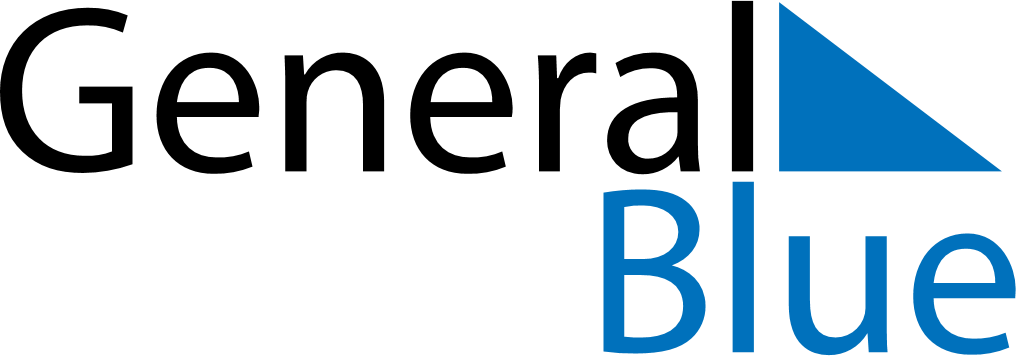 Daily PlannerJuly 22, 2019 - July 28, 2019Daily PlannerJuly 22, 2019 - July 28, 2019Daily PlannerJuly 22, 2019 - July 28, 2019Daily PlannerJuly 22, 2019 - July 28, 2019Daily PlannerJuly 22, 2019 - July 28, 2019Daily PlannerJuly 22, 2019 - July 28, 2019Daily Planner MondayJul 22TuesdayJul 23WednesdayJul 24ThursdayJul 25FridayJul 26 SaturdayJul 27 SundayJul 28MorningAfternoonEvening